ΘΕΜΑ : « Πρόσκληση ενδιαφέροντος για υποβολή οικονομικών προσφορών για ημερήσιες εκδρομές εντός της πόλης Θεσσαλονίκης »Σχετ. :   Σύμφωνα με την υπ’ αριθμ. 129287/12-10-2011 Υ.Α. (ΦΕΚ 2768/τ. Β’/2-12-2011) το 1ο ΓΕ.Λ. ΕΧΕΔΩΡΟΥ  						ΠροσκαλείΤα ενδιαφερόμενα γραφεία Γενικού Τουρισμού που πληρούν τις προβλεπόμενες από το νόμο προϋποθέσεις λειτουργίας να καταθέσουν σε σφραγισμένο φάκελο οικονομική προσφορά σύμφωνα με τα παρακάτω:1) Χρονική περίοδος: 2015-20162) Προορισμός: Όλες οι ημερήσιες εκδρομές εντός της πόλης Θεσσαλονίκης και εντός ωραρίου λειτουργίας του σχολείου.3) Υπεύθυνη δήλωση του Τουριστικού Γραφείου ότι διαθέτει ειδικό σήμα και ότι βρίσκεται σε ισχύ.4) Να αναγράφεται η τιμή για κάθε λεωφορείο ξεχωριστά ανάλογα με τη χωρητικότητά του σε θέσεις.Κατάθεση Προσφορών: Οι προσφορές θα κατατεθούν σε κλειστό φάκελο μέχρι τις 4/12/2015 και ώρα 11.00                                                                                  		Ο Διευθυντής         		    Κούλογλου Αντώνιος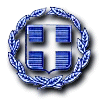 ΕΛΛΗΝΙΚΗ ΔΗΜΟΚΡΑΤΙΑΥΠΟΥΡΓΕΙO ΠΑΙΔΕΙΑΣ, ΕΡΕΥΝΑΣ ΚΑΙ ΘΡΗΣΚΕΥΜΑΤΩΝΠΕΡΙΦΕΡΕΙΑΚΗ ΔΙΕΥΘΥΝΣΗΠΡΩΤ/ΘΜΙΑΣ & ΔΕΥΤ/ΘΜΙΑΣ ΕΚΠ/ΣΗΣ Δ/ΝΣΗ ΔΥΤΙΚΗΣ ΘΕΣΣΑΛΟΝΙΚΗΣ1o ΓΕ.Λ    ΕΧΕΔΩΡΟΥΤαχ. Δ/νση : Κ.ΠΑΛΑΜΑ 1 ΣΙΝΔΟΣ ΘΕΣ/ΝΙΚΗΣΤαχ. Κώδ.  : 57400Τηλέφωνο  : 2310 799912FAX : 2310 796988 e-mail: mail@lyk-sindou.thess.sch.gr                                                                                                   Πληροφορίες: Κούλογλου Αντώνιος   Σίνδος       25/11/2015Αρ. Πρ            459Προς : ΔΙΕΥΘΥΝΣΗ ΔΕΥΤΕΡΟΒΑΘΜΙΑΣ ΕΚΠΑΙΔΕΥΣΗΣ ΔΥΤΙΚΗΣ ΘΕΣ/ΝΙΚΗΣΚοινοποίηση :Προέδρους 5μελών συμβουλίων του Λυκείου και Σύλλογο Γονέων και Κηδεμόνων 